Kann ich Multiplikations-Aufgaben zu Situationen finden und umgekehrt?Чи можу я знаходити задачі на множення для ситуацій і        навпаки?Multiplikation und WürfelbilderМноження та малюнки гральних кубиків.Schreibe zu dem Würfelbild eine passende Mal-Aufgabe auf  	Запиши для малюнка кубиків відповідне завдання множення.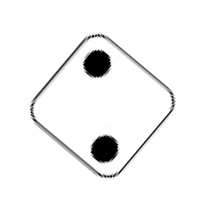 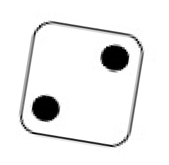 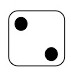 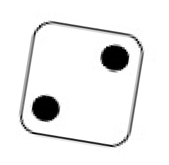 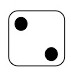 Zeichne ein Würfelbild, das zur Aufgabe  2 · 6 = 12 passt.Намалюй відповідне зображення кубиків для завдання 2 · 6 = 12.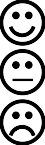 Multiplikation in der UmweltМноження в навколишньому світіSchreibe zu dem Schokoladen-Bild eine passende Mal-Aufgabe auf.Запишіть відповідне завдання множення до малюнка плитки шоколаду.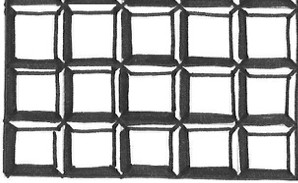 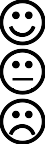 Multiplikation und PunktebilderМноження та зображення крапок.Welche Bilder passen zu der Aufgabe 3 · 4 = 12 ? Kreise ein.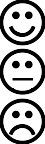 Які малюнки відповідають задачі 3 · 4 = 12 ? Окресли.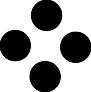 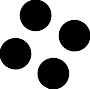 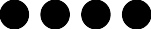 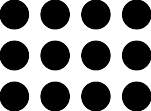 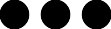 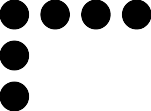 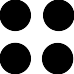 Multiplikation am ZahlenstrahlМноження на числовій прямій.Schreibe zu dem Zahlenstrahl-Bild eine passende Mal-Aufgabe auf.Запиши відповідне завдання множення до числової прямої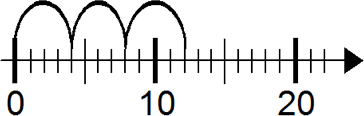 Zeichne zu der Mal-Aufgabe ein passendes Bild in den Zahlenstrahl.Намалюй до завдання множення відповідне зображення на числовій прямій. 	3 · 5	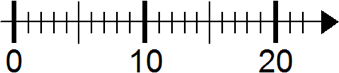 